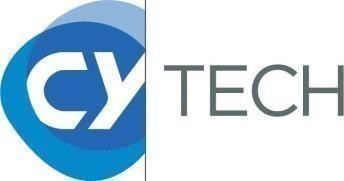 Je soussigné(e) (Nom, Prénom) :  Adresse : Téléphone : 	 Mail : Agissant en qualité de :Père	Mère	Tuteur légalDétenteur de l’autorité parentale, autorise l’inscription administrative à CY Cergy Paris Université au titre de l’année universitaire  de mon enfant :Nom - Prénom : Date de naissance : Formation : En l’autorisant, je certifie avoir pris connaissance :Du règlement intérieur de la composante concernée : CY TECHDu règlement des études de la composante concernée : CY TECHA ma demande, CY Tech s’engage à me transmettre toute information relative à sa scolarité jusqu’à la veille de sa majorité.Fait à : 	Le Signature du représentant légal :En cas de séparation des parents et d’autorité parentale exercée conjointement, la signature des deux représentants légaux est obligatoire.Pièces à joindre obligatoirement : copie de la pièce d’identité du représentant légal. Copie du livret de famille ou extrait d’acte de naissance du mineur.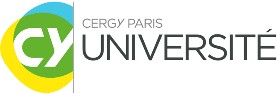 